AVOD Gains Steam, Morphing Into "FAST"Media companies are enjoying increases in viewership for their free ad-supported TV platforms -- known as "FAST" -- that are emerging from ad-supported video-on-demand formats that still require a  monthly fee. Xumo claimed in January it had more than doubled average monthly viewers to 24 million since Comcast acquired the FAST.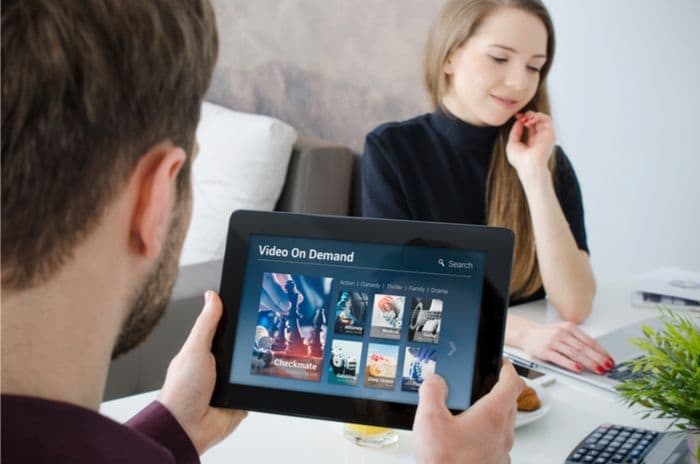 Media Play News 4/26/21https://www.mediaplaynews.com/avod-on-the-fast-track/Image credit:https://www.choose.co.uk/img/editorial/700x464/img17770.jpg